Meiningen, 20th December 2022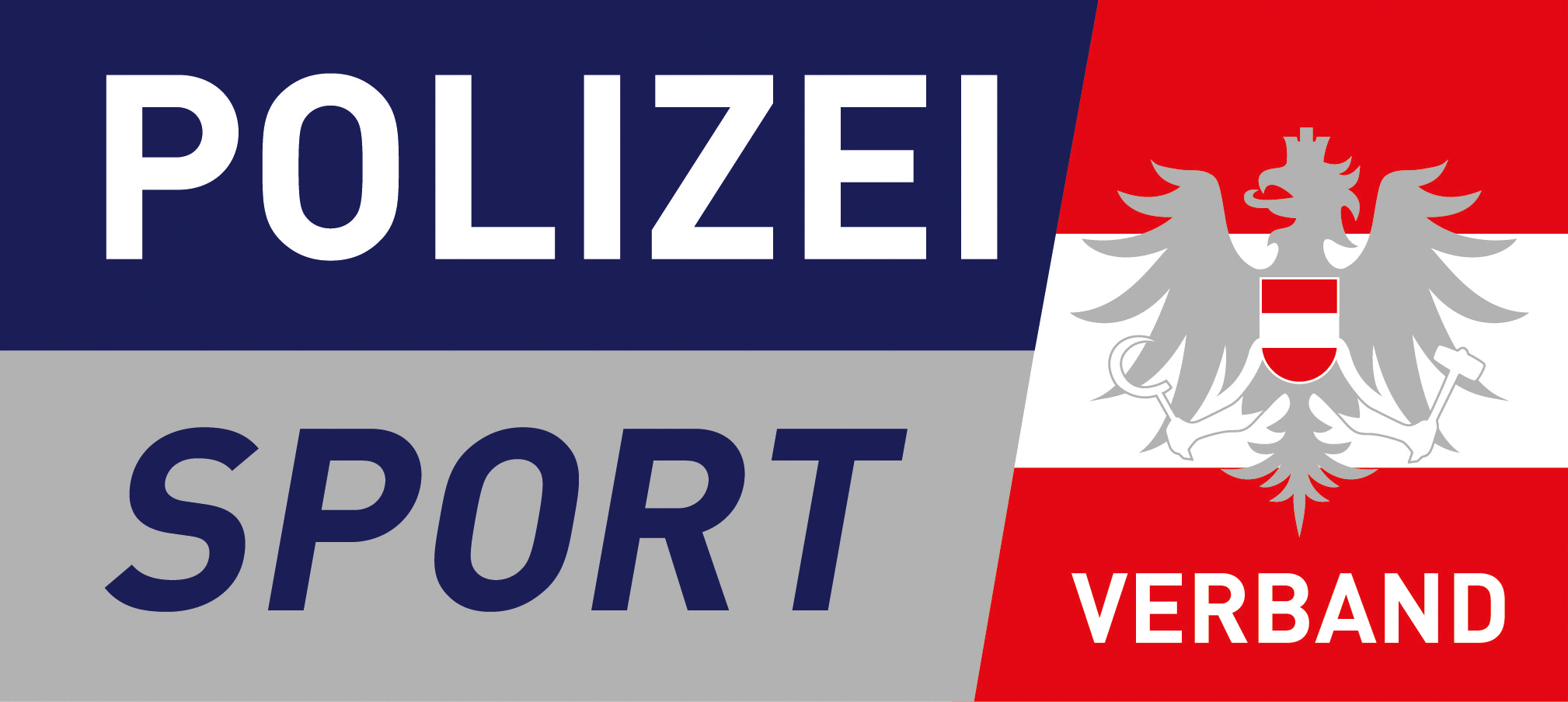 15th USPE European Police ChampionshipsAlpine Skiing6th – 10th March 2023 in Hinterstoder/AustriaForm 3 – Names of the Participants and DisciplinesPlease send the Form until 				9th February 2023Male athletesCompetition No.:Female athletesCompetition No.:Union Sportive des Polices d‘EuropeOffice of the Secretary General Friedenssiedlung 698617 MeiningenGermany Fax: +493693 850399Data protection notice: The USPE member countries are responsible for the data protection of the data of their participants. Sending this form by unencrypted e-mail is not a secure way of transmission. It is recommended to send the form by post, fax or encrypted e-mail. Please note the data protection notices, the Declarations of Consent and the USPE Anti-Doping Declaration provided by the USPE in the Attachments 1 and 2 to Form 3.Country:First nameLast nameDelegateAttendantAttendantAttendantAttendantGuest(s)Name:No.First nameLast nameCompetition No.Competition No.Competition No.No.First nameLast name1231234567891011121Giant Slalom (up to 3)2Special Slalom (up to 3)	3Parallel Event (up to 3)No.First nameLast nameCompetition No.Competition No.Competition No.No.First nameLast name1231234567891011121Giant Slalom (up to 3)2Special Slalom (up to 3)3Parallel Slalom (up to 3)Österreichischer Polizeisportverband E-mail: OC-Austria2023@gmx.atj.hirschberger@gmx.atUSPE Technical DelegateE-mail: tamara.bollwein@polizei.gv.atUSPE Technical DelegateE-mail: tamara.bollwein@polizei.gv.atOffice of the USPE Secretary GeneralE-mail: office@uspe.org Office of the USPE Secretary GeneralE-mail: office@uspe.org 